    Frohe Festtage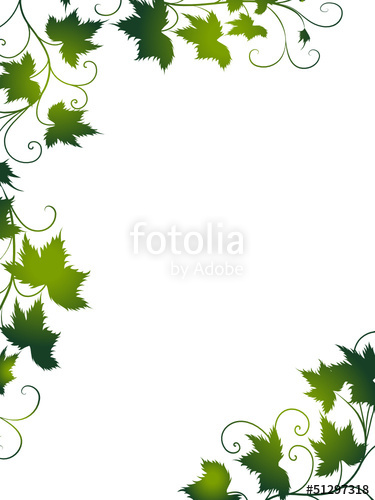 und alles Gute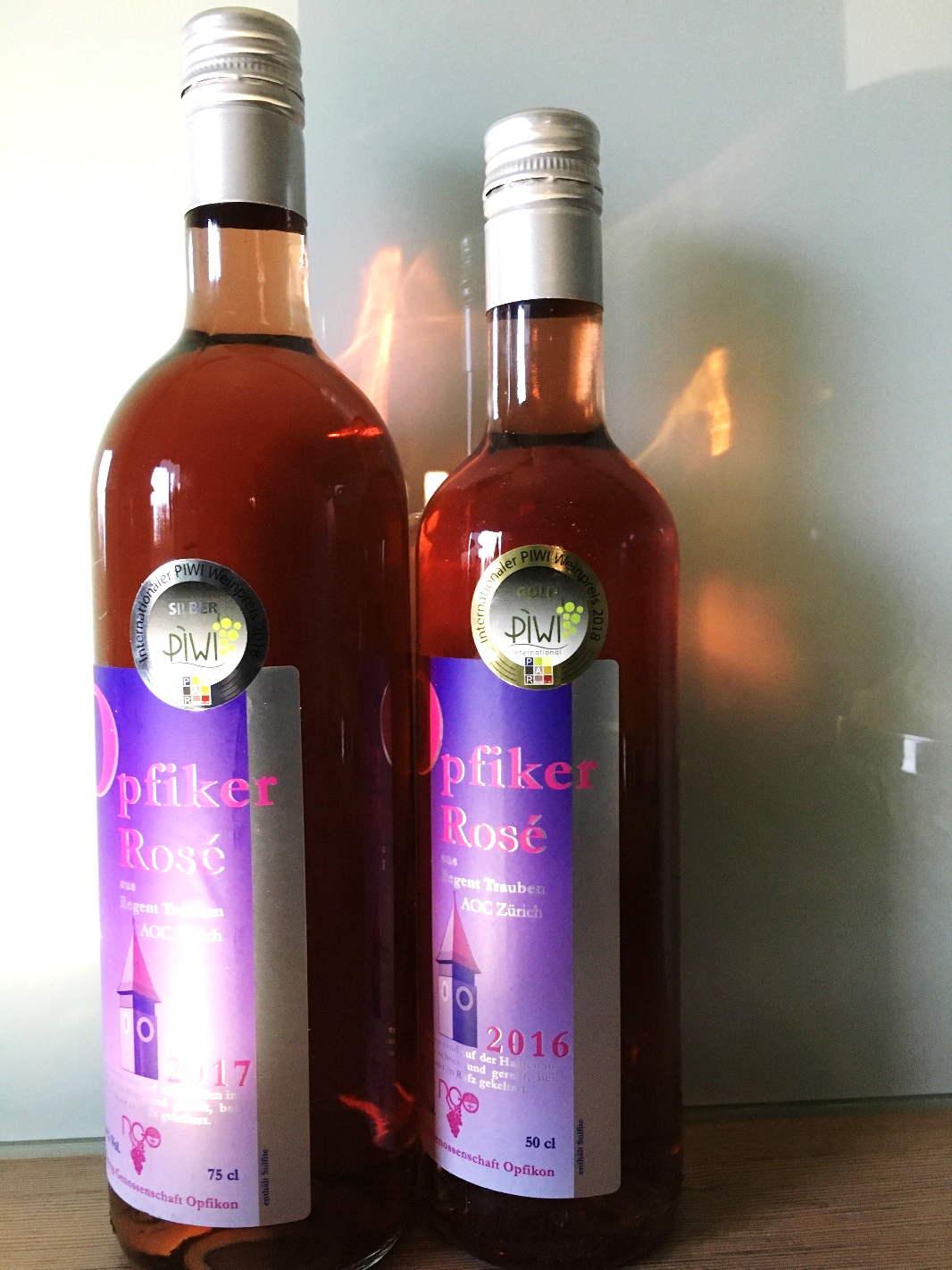 für 2019Liebe GenossenschafterinnenLiebe GenossenschafterDas Rebjahr 2018 hat uns eine qualitativ und mengenmässig ausserordentliche Ernte beschert. Zudem haben wir erstmals zwei Auszeichnungen erhalten, die uns stolz machen dürfen. Ohne euren Einsatz und eure grosse Hilfsbereitschaft nützen die besten klimatischen Voraussetzungen nichts. Für eure Unterstützung bedanken wir uns ganz herzlich.Wir wünschen euch frohe Festtage, einen fröhlichen Rutsch und für das neue Jahr nur das Beste. Wir freuen uns auf das Wiedersehen im Rebberg.Ende dezember 2018						        Euer Vorstand RGO  